ПРОМЕЖУТОЧНАЯ АТТЕСТАЦИЯЗАЧЁТНАЯ ВЕДОМОСТЬ № _____Нулевая экзаменационная сессия 2015/2016  учебного года 4 семестрФорма обучения: очная  Курс: 2  Группа:205Факультет иностранных языков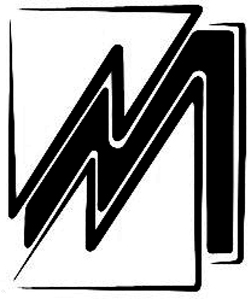 М и н о б р н а у к и    Р о с с и иФЕДЕРАЛЬНОЕ ГОСУДАРСТВЕННОЕ БЮДЖЕТНОЕ ОБРАЗОВАТЕЛЬНОЕ УЧРЕЖДЕНИЕ ВЫСШЕГО ПРОФЕССИОНАЛЬНОГО ОБРАЗОВАНИЯ«МОРДОВСКИЙ ГОСУДАРСТВЕННЫЙ УНИВЕРСИТЕТ им. Н. П. ОГАРЁВА»(ФГБОУ ВПО «МГУ им. Н.П. Огарёва»)М и н о б р н а у к и    Р о с с и иФЕДЕРАЛЬНОЕ ГОСУДАРСТВЕННОЕ БЮДЖЕТНОЕ ОБРАЗОВАТЕЛЬНОЕ УЧРЕЖДЕНИЕ ВЫСШЕГО ПРОФЕССИОНАЛЬНОГО ОБРАЗОВАНИЯ«МОРДОВСКИЙ ГОСУДАРСТВЕННЫЙ УНИВЕРСИТЕТ им. Н. П. ОГАРЁВА»(ФГБОУ ВПО «МГУ им. Н.П. Огарёва»)№п/пФамилия имя отчествостудента (полностью)ЭкзаменыЭкзаменыЭкзаменыЭкзаменыЗачетыЗачетыЗачетыЗачеты№п/пФамилия имя отчествостудента (полностью)Теоретическая фонетикаПрактический курс 1ИЯ Практический курс 2ИЯ Теория переводаИстория лит-ры страны 1 ИЯИнф. техн. в перевод.Физическая культураПКП 1 ИЯ1Бельдий Дарья Витальевнан/ан/ан/а3н/азачтенозачтенозачтено2Владельщикова Екатерина Алексеевна4444зачтенозачтенозачтенозачтено3Говорилкина Анна Александровна3н/ан/а3зачтенозачтенозачтенозачтено4Дворецкова Марина Евгеньевнан/ан/ан/а3н/азачтенон/азачтено5Заречнев Даниил Дмитриевич5443зачтенозачтенозачтенозачтено6Марфина Елена Петровна3333зачтенозачтенозачтенозачтено7Мокроусова Анастасия Сергеевна5545зачтенозачтенозачтенозачтено8Надежкина Надежда Вячеславовнан/ан/ан/а4зачтенозачтенозачтенозачтено9Погодина Юлия Николаевна5543зачтенозачтенозачтенозачтено10Сальникова Дарья Аркадьевна4444зачтенозачтенозачтенозачтено11Ширшова Дарья Юрьевна5543зачтенозачтенон/азачтено12Юдина Алина Александровна5545зачтенозачтенозачтенозачтено13Яковлева Ангелина Алексеевна3334зачтенозачтенозачтенозачтеноЗаместитель декана по учебной работеВерещагина Л.В.Куратор группыШестеркина Н.В.